Dani hrvatskoga jezika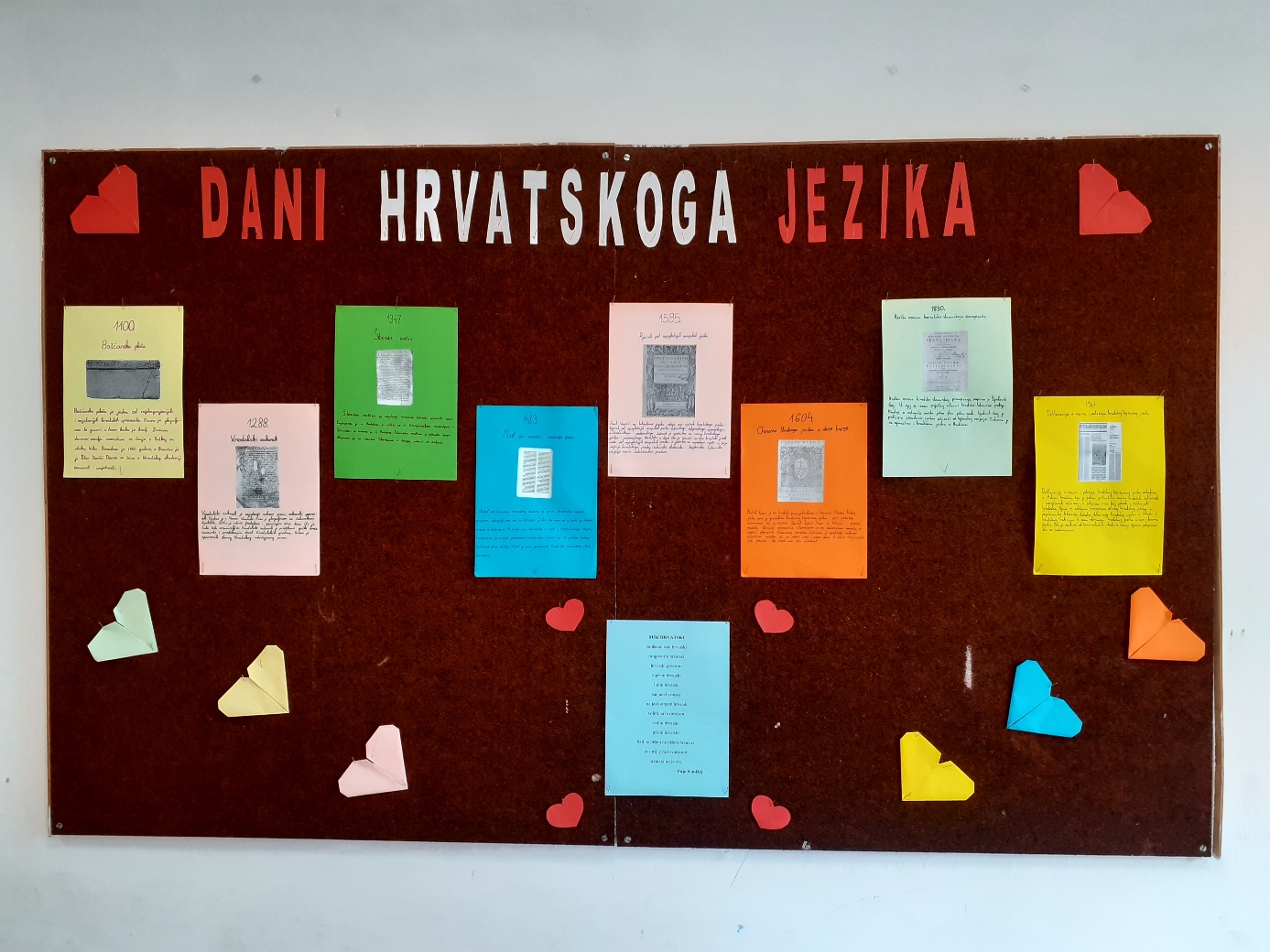 Dani hrvatskoga jezika je hrvatska kulturna manifestacija utemeljena odlukom Hrvatskoga sabora 1997. godine. Održava se svake godine od 11. do 17. ožujka u spomen na Deklaraciju o nazivu i položaju hrvatskoga književnog jezika. Ti dani posvećeni su jezičnoj kulturi književnoga jezika, boljem upoznavanju hrvatskoga jezika uopće i njegove povijesti.Kako bi se učenicima skrenula pozornost na ulogu i važnost koju ima hrvatski jezik, učenici 7. a razreda su u skupinama na satovima Hrvatskoga jezika istraživali najvažnije spomenike, knjige i dokumente iz povijesti hrvatskoga jezika. Po skupinama su ostalim učenicima prezentirali ono što su istražili te su to i zapisali na papire koji su izloženi na školskom panou u obliku lente vremena. 